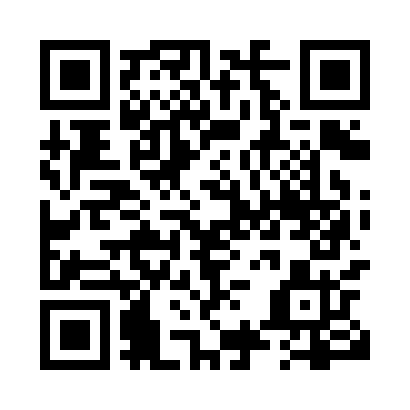 Prayer times for Port Granby, Ontario, CanadaMon 1 Jul 2024 - Wed 31 Jul 2024High Latitude Method: Angle Based RulePrayer Calculation Method: Islamic Society of North AmericaAsar Calculation Method: HanafiPrayer times provided by https://www.salahtimes.comDateDayFajrSunriseDhuhrAsrMaghribIsha1Mon3:455:361:186:389:0010:502Tue3:465:361:186:389:0010:503Wed3:475:371:186:389:0010:494Thu3:485:371:186:388:5910:485Fri3:495:381:196:378:5910:486Sat3:505:391:196:378:5910:477Sun3:515:391:196:378:5810:468Mon3:525:401:196:378:5810:459Tue3:535:411:196:378:5710:4510Wed3:555:421:196:378:5710:4411Thu3:565:431:206:368:5610:4312Fri3:575:431:206:368:5610:4213Sat3:585:441:206:368:5510:4114Sun4:005:451:206:368:5410:3915Mon4:015:461:206:358:5410:3816Tue4:025:471:206:358:5310:3717Wed4:045:481:206:358:5210:3618Thu4:055:491:206:348:5110:3419Fri4:075:501:206:348:5010:3320Sat4:085:511:206:338:5010:3221Sun4:105:521:206:338:4910:3022Mon4:115:531:206:328:4810:2923Tue4:135:541:206:328:4710:2724Wed4:145:551:206:318:4610:2625Thu4:165:561:206:318:4510:2426Fri4:175:571:206:308:4410:2327Sat4:195:581:206:298:4310:2128Sun4:205:591:206:298:4210:2029Mon4:226:001:206:288:4010:1830Tue4:236:011:206:278:3910:1631Wed4:256:021:206:278:3810:15